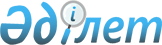 "2021-2023 жылдарға арналған облыстық бюджет туралы" Шығыс Қазақстан облыстық мәслихатының 2020 жылғы 14 желтоқсандағы № 44/495-VI шешіміне өзгерістер және толықтыру енгізу туралыШығыс Қазақстан облыстық мәслихатының 2021 жылғы 3 наурыздағы № 3/13-VII шешімі. Шығыс Қазақстан облысының Әділет департаментінде 2021 жылғы 5 наурызда № 8424 болып тіркелді
      ЗҚАИ-ның ескертпесі.
      Құжаттың мәтінінде түпнұсқаның пунктуациясы мен орфографиясы сақталған.


      Қазақстан Республикасының 2008 жылғы 4 желтоқсандағы Бюджет кодексінің 104-бабының 5-тармағына және 106-бабының 4-тармағына, Қазақстан Республикасының 2001 жылғы 23 қаңтардағы "Қазақстан Республикасындағы жергілікті мемлекеттік басқару және өзін-өзі басқару туралы" Заңының 6-бабы 1-тармағының 1) тармақшасына және Қазақстан Республикасы Үкіметінің 2021 жылғы 23 ақпандағы № 84 "2021 жылға арналған республикалық бюджеттің көрсеткіштерін түзету, 2020 жылғы бюджет қаражатының қалдықтары есебінен тиісті бюджеттік бағдарламалардың жылдық жоспарлы тағайындауларын ұлғайту және 2020 жылы республикалық бюджеттен бөлінген нысаналы даму трансферттерінің пайдаланылмаған (толық пайдаланылмаған) сомаларын 2021 жылы пайдалану (толық пайдалану) және "2021 – 2023 жылдарға арналған республикалық бюджет туралы" Қазақстан Республикасының Заңын іске асыру туралы" Қазақстан Республикасы Үкіметінің 2020 жылғы 10 желтоқсандағы № 840 қаулысына өзгерістер мен толықтырулар енгізу туралы" қаулысына сәйкес Шығыс Қазақстан облыстық мәслихаты ШЕШІМ ҚАБЫЛДАДЫ:
      1. "2021-2023 жылдарға арналған облыстық бюджет туралы" Шығыс Қазақстан облыстық мәслихатының 2020 жылғы 14 желтоқсандағы № 44/495-VI шешіміне (Нормативтік құқықтық актілерді мемлекеттік тіркеу тізілімінде тіркелген № 7989, 2020 жылғы 20 желтоқсандағы Қазақстан Республикасының нормативтік құқықтық актілерінің электрондық түрдегі Эталондық бақылау банкінде жарияланды) мынадай өзгерістер және толықтыру енгізілсін:
      1-тармақ мынадай редакцияда жазылсын:
      "1. 2021-2023 жылдарға арналған облыстық бюджет тиісінше 1, 2 және 3 қосымшаларға сәйкес, соның ішінде 2021 жылға мынадай көлемдерде бекітілсін:
      1) кірістер – 525 681 003,0 мың теңге, соның ішінде: 
      салықтық түсімдер – 40 959 325,0 мың теңге; 
      салықтық емес түсімдер – 3 252 314,0 мың теңге; 
      негізгі капиталды сатудан түсетін түсімдер – 0,0 мың теңге;
      трансферттердің түсімдері – 481 469 364,0 мың теңге;
      2) шығындар – 529 504 907,0 мың теңге;
      3) таза бюджеттік кредит беру – - 6 254 356,7 мың теңге, соның ішінде:
      бюджеттік кредиттер – 13 456 683,0 мың теңге;
      бюджеттік кредиттерді өтеу – 19 711 039,7 мың теңге; 
      4) қаржы активтерімен жасалатын операциялар бойынша сальдо – 529 000,0 мың теңге, соның ішінде:
      қаржы активтерін сатып алу – 529 000,0 мың теңге;
      мемлекеттiң қаржы активтерiн сатудан түсетiн түсiмдер – 0,0 мың теңге;
      5) бюджет тапшылығы (профициті) – 1 901 452,7 мың теңге; 
      6) бюджет тапшылығын қаржыландыру (профицитін пайдалану) – - 1 901 452,7 мың теңге:
      қарыздар түсімі – 12 494 943,0 мың теңге;
      қарыздарды өтеу – 16 278 510,6 мың теңге;
      бюджет қаражатының пайдаланылатын қалдықтары – 1 882 114,9 мың теңге.";
      10-тармақ мынадай мазмұндағы 40) тармақшамен толықтырылсын:
      "40) ішкі істер органдары қызметкерлерінің лауазымдық айлықақыларын көтеруге.";
      аталған шешімнің 1 қосымшасы осы шешімнің қосымшасына сәйкес редакцияда жазылсын.
      2. Осы шешім 2021 жылғы 1 қаңтардан бастап қолданысқа енгізіледі. 2021 жылға арналған облыстық бюджет
					© 2012. Қазақстан Республикасы Әділет министрлігінің «Қазақстан Республикасының Заңнама және құқықтық ақпарат институты» ШЖҚ РМК
				
      Сессия төрағасы 

А. Анчугин

      Шығыс Қазақстан облыстық мәслихатының хатшысы 

Д. Рыпаков
Шығыс Қазақстан 
облыстық мәслихатының 
2021 жылғы 3 наурыздағы 
№ 3/13-VII шешіміне қосымшаШығыс Қазақстан 
облыстық мәслихатының 
2020 жылғы 14 желтоқсандағы 
№ 44/495-VI 1 шешіміне қосымша
Санаты
Санаты
Санаты
Санаты
Санаты
Барлығы кірістер 
(мың теңге)
Сыныбы
Сыныбы
Сыныбы
Сыныбы
Барлығы кірістер 
(мың теңге)
Кіші сыныбы
Кіші сыныбы
Кіші сыныбы
Барлығы кірістер 
(мың теңге)
Ерекшелігі
Ерекшелігі
Барлығы кірістер 
(мың теңге)
Атауы
Барлығы кірістер 
(мың теңге)
1
2
3
4
5
6
1. КIРICТЕР
525 681 003,0
1
Салықтық түсімдер
40 959 325,0
01
Табыс салығы 
17 924 037,0
2
Жеке табыс салығы
17 924 037,0
01
Төлем көзінен салық салынатын табыстардан ұсталатын жеке табыс салығы
17 924 037,0
03
Әлеуметтік салық 
15 156 859,0
1
Әлеуметтiк салық
15 156 859,0
01
Әлеуметтiк салық
15 156 859,0
05
Тауарларға, жұмыстарға және қызметтерге салынатын iшкi салықтар 
7 878 429,0
3
Табиғи және басқа да ресурстарды пайдаланғаны үшiн түсетiн түсiмдер
7 689 429,0
03
Жер бетіне жақын көздердегі су ресурстарын пайдаланғаны үшін төлем 
290 308,0
04
Орманды пайдаланғаны үшiн төлем 
139 921,0
16
Қоршаған ортаға эмиссия үшін төленетін төлемақы 
7 259 200,0
4
Кәсiпкерлiк және кәсiби қызметтi жүргiзгенi үшiн алынатын алымдар
189 000,0
33
Жұмыс берушілерге Қазақстан Республикасына шетелдік жұмыс күшін тартуға рұқсатты бергені және (немесе) ұзартқаны үшін алым
189 000,0
2
Салықтық емес түсiмдер
3 252 314,0
01
Мемлекеттік меншіктен түсетін кірістер
2 337 942,0
1
Мемлекеттік кәсіпорындардың таза кірісі бөлігінің түсімдері
17 326,0
02
Коммуналдық мемлекеттік кәсіпорындардың таза кірісінің бір бөлігінің түсімдері
17 326,0
3
Мемлекет меншігіндегі акциялардың мемлекеттік пакеттеріне дивидендтер
6 815,0
02
Коммуналдық меншіктегі акциялардың мемлекеттік пакетіне берілетін дивидендтер
6 815,0
4
Мемлекет меншігінде тұрған, заңды тұлғалардағы қатысу үлесіне кірістер
2 421,0
02
Коммуналдық меншіктегі заңды тулғаларға қатысу үлесіне кірістер
2 421,0
5
Мемлекет меншігіндегі мүлікті жалға беруден түсетін кірістер
120 685,0
04
Облыстың коммуналдық меншігіндегі мүлікті жалға беруден түсетін кірістер
120 685,0
7
Мемлекеттік бюджеттен берілген кредиттер бойынша сыйақылар
2 190 695,0
03
Аудандардың (облыстық маңызы бар қалалардың) жергілікті атқарушы органдарына облыстық бюджеттен берілген бюджеттік кредиттер бойынша сыйақылар
2 047 261,0
06
Мамандандырылған ұйымдарға жергілікті бюджеттен берілген бюджеттік кредиттер бойынша сыйақылар 
143 434,0
06
Басқа да салықтық емес түсiмдер 
914 372,0
1
Басқа да салықтық емес түсiмдер
914 372,0
09
Жергіліктік бюджетке түсетін салықтық емес басқа да түсімдер
44 372,0
14
Өңірдің әлеуметтік-экономикалық дамуы мен оның инфрақұрылымын дамытуға жер қойнауын пайдаланушылардың аударымдары
870 000,0
3
Негізгі капиталды сатудан түсетін түсімдер
0,0
4
Трансферттердің түсімдері
481 469 364,0
01
Төмен тұрған мемлекеттiк басқару органдарынан трансферттер 
122 609 869,0
2
Аудандық (облыстық маңызы бар қалалардың) бюджеттерден трансферттер
122 609 869,0
02
Нысаналы пайдаланылмаған (толық пайдаланылмаған) трансферттерді қайтару 
512 894,2
03
Нысаналы мақсатқа сай пайдаланылмаған нысаналы трансферттерді қайтару
1 291,8
04
Аудандық (облыстық маңызы бар қалалардың) бюджеттерден облыстық бюджеттің ысырабын өтеуге арналған трансферттер түсімдері
122 095 683,0
02
Мемлекеттiк басқарудың жоғары тұрған органдарынан түсетiн трансферттер
358 859 495,0
1
Республикалық бюджеттен түсетiн трансферттер 
358 859 495,0
01
Ағымдағы нысаналы трансферттер
101 067 840,0
02
Нысаналы даму трансферттері
40 315 924,0
05
Республикалық бюджеттен жалпы сипаттағы мемлекеттiк қызметтеріне берілетін субвенциялар
6 140 651,0
06
Республикалық бюджеттен қорғанысқа берілетін субвенциялар
406 427,0
07
Республикалық бюджеттен қоғамдық тәртіпке, қауіпсіздікке, құқықтық, сот, қылмыстық-атқару қызметіне берілетін субвенциялар
10 199 452,0
08
Республикалық бюджеттен білім беру субвенциялары
110 556 183,0
09
Республикалық бюджеттен денсаулық сақтауға берілетін субвенциялар
5 680 843,0
10
Республикалық бюджеттен әлеуметтік көмекке және әлеуметтік қамсыздандыруға берілетін субвенциялар
10 041 955,0
11
Республикалық бюджеттен тұрғын үй-коммуналдық шаруашылыққа берілетін субвенциялар
7 925 838,0
12
Республикалық бюджеттен мәдениетке, спортқа, туризмге және ақпараттық кеңістiкке берілетін субвенциялар
12 333 676,0
13
Республикалық бюджеттен отын-энергетика кешенiне және жер қойнауын пайдалануға берілетін субвенциялар
431 707,0
14
Республикалық бюджеттен ауыл, су, орман, балық шаруашылығына, ерекше қорғалатын табиғи аумақтарға, қоршаған ортаны және жануарлар дүниесін қорғауға, жер қатынастарына берілетін субвенциялар
22 410 563,0
15
Республикалық бюджеттен өнеркәсіпке, сәулет, қала құрылысы және құрылыс қызметіне берілетін субвенциялар
14 486 789,0
16
Республикалық бюджеттен көлік және коммуникацияға берілетін субвенциялар
10 017 831,0
17
Республикалық бюджеттен өзге де шығыстарға берілетін субвенциялар
6 843 816,0
Функционалдық топ
Функционалдық топ
Функционалдық топ
Функционалдық топ
Функционалдық топ
Барлығы шығындар

(мың теңге)
Функционалдық кіші топ
Функционалдық кіші топ
Функционалдық кіші топ
Функционалдық кіші топ
Барлығы шығындар

(мың теңге)
Бағдарламалардың әкiмшiсi
Бағдарламалардың әкiмшiсi
Бағдарламалардың әкiмшiсi
Барлығы шығындар

(мың теңге)
Бағдарлама
Бағдарлама
Барлығы шығындар

(мың теңге)
Атауы
Барлығы шығындар

(мың теңге)
1
2
3
4
5
6
ІІ. ШЫҒЫНДАР
529 504 907,0
01
Жалпы сипаттағы мемлекеттiк қызметтер 
3 562 361,9
1
Мемлекеттiк басқарудың жалпы функцияларын орындайтын өкiлдi, атқарушы және басқа органдар
2 087 135,9
110
Облыс мәслихатының аппараты
71 924,0
001
Облыс мәслихатының қызметін қамтамасыз ету жөніндегі қызметтер
68 409,0
003
Мемлекеттік органның күрделі шығыстары
3 515,0
120
Облыс әкімінің аппараты
1 550 925,9
001
Облыс әкімінің қызметін қамтамасыз ету жөніндегі қызметтер
1 424 620,5
007
Ведомстволық бағыныстағы мемлекеттік мекемелер мен ұйымдардың күрделі шығыстары
87 930,8
113
Төменгі тұрған бюджеттерге берілетін нысаналы ағымдағы трансферттер
38 374,6
263
Облыстың ішкі саясат басқармасы
152 970,0
075
Облыс Қазақстан халқы Ассамблеясының қызметін қамтамасыз ету
152 970,0
282
Облыстың тексеру комиссиясы
311 316,0
001
Облыстың тексеру комиссиясының қызметін қамтамасыз ету жөніндегі қызметтер 
311 274,0
003
Мемлекеттік органның күрделі шығыстары
42,0
2
Қаржылық қызмет
1 026 238,0
257
Облыстың қаржы басқармасы
976 265,0
001
Жергілікті бюджетті атқару және коммуналдық меншікті басқару саласындағы мемлекеттік саясатты іске асыру жөніндегі қызметтер
178 353,0
009
Жекешелендіру, коммуналдық меншікті басқару, жекешелендіруден кейінгі қызмет және осыған байланысты дауларды реттеу
794 150,0
013
Мемлекеттік органның күрделі шығыстары
3 762,0
718
Облыстың мемлекеттік сатып алу басқармасы
49 973,0
001
Жергілікті деңгейде мемлекеттік сатып алуды басқару саласындағы мемлекеттік саясатты іске асыру жөніндегі қызметтер
49 973,0
5
Жоспарлау және статистикалық қызмет
238 093,0
258
Облыстың экономика және бюджеттік жоспарлау басқармасы
238 093,0
001
Экономикалық саясатты, мемлекеттік жоспарлау жүйесін қалыптастыру мен дамыту саласындағы мемлекеттік саясатты іске асыру жөніндегі қызметтер
230 089,0
005
Мемлекеттік органның күрделі шығыстары
3 300,0
061
Бюджеттік инвестициялар және мемлекеттік-жекешелік әріптестік, оның ішінде концессия мәселелері жөніндегі құжаттаманы сараптау және бағалау
4 704,0
9
Жалпы сипаттағы өзге де мемлекеттiк қызметтер
210 895,0
269
Облыстың дін істері басқармасы
210 895,0
001
Жергілікті деңгейде дін істер саласындағы мемлекеттік саясатты іске асыру жөніндегі қызметтер
133 758,0
005
Өңірде діни ахуалды зерделеу және талдау
77 137,0
02
Қорғаныс
437 603,0
1
Әскери мұқтаждар
77 848,0
296
Облыстың жұмылдыру дайындығы басқармасы
77 848,0
003
Жалпыға бірдей әскери міндетті атқару шеңберіндегі іс-шаралар
56 169,0
007
Аумақтық қорғанысты дайындау және облыстық ауқымдағы аумақтық қорғанысы
21 679,0
2
Төтенше жағдайлар жөнiндегi жұмыстарды ұйымдастыру
359 755,0
287
Облыстық бюджеттен қаржыландырылатын табиғи және техногендік сипаттағы төтенше жағдайлар, азаматтық қорғаныс саласындағы уәкілетті органдардың аумақтық органы
130 647,0
002
Аумақтық органның және ведомстволық бағынысты мемлекеттік мекемелерінің күрделі шығыстары
111 600,0
004
Облыс ауқымдағы төтенше жағдайлардың алдын алу және оларды жою
19 047,0
296
Облыстың жұмылдыру дайындығы басқармасы
229 108,0
001
Жергілікті деңгейде жұмылдыру дайындығы саласындағы мемлекеттік саясатты іске асыру жөніндегі қызметтер
57 623,0
005
Облыстық ауқымдағы жұмылдыру дайындығы және жұмылдыру
171 485,0
03
Қоғамдық тәртіп, қауіпсіздік, құқықтық, сот, қылмыстық-атқару қызметі
13 357 604,0
1
Құқық қорғау қызметi
13 357 604,0
252
Облыстық бюджеттен қаржыландырылатын атқарушы ішкі істер органы
13 357 604,0
001
Облыс аумағында қоғамдық тәртіптті және қауіпсіздікті сақтауды қамтамасыз ету саласындағы мемлекеттік саясатты іске асыру жөніндегі қызметтер
12 950 758,0
003
Қоғамдық тәртіпті қорғауға қатысатын азаматтарды көтермелеу 
10 621,0
006
Мемлекеттік органның күрделі шығыстары
396 225,0
04
Бiлiм беру
216 526 357,1
1
Мектепке дейiнгi тәрбие және оқыту
21 426 161,0
261
Облыстың білім басқармасы
21 426 161,0
081
Мектепке дейінгі тәрбиелеу және оқыту
14 930 478,0
202
Мектепке дейінгі білім беру ұйымдарында мемлекеттік білім беру тапсырысын іске асыруға
6 495 683,0
2
Бастауыш, негізгі орта және жалпы орта білім беру
165 625 064,0
261
Облыстың білім басқармасы
155 450 042,0
003
Арнайы білім беретін оқу бағдарламалары бойынша жалпы білім беру
3 794 770,0
006
Мамандандырылған білім беру ұйымдарында дарынды балаларға жалпы білім беру
2 558 303,0
055
Балалар мен жасөспірімдерге қосымша білім беру
8 485 010,0
082
Мемлекеттік бастауыш, негізгі және жалпы орта білім беру ұйымдарында жалпы білім беру
107 692 568,0
083
Ауылдық жерлерде оқушыларды жақын жердегі мектепке дейін тегін алып баруды және одан алып қайтуды ұйымдастыру
9 096,0
203
Мемлекеттік орта білім беру ұйымдарында жан басына шаққандағы қаржыландыруды іске асыруға
32 910 295,0
285
Облыстың дене шынықтыру және спорт басқармасы
6 480 544,0
006
Балалар мен жасөспірімдерге спорт бойынша қосымша білім беру
5 894 428,0
007
Мамандандырылған бiлiм беру ұйымдарында спорттағы дарынды балаларға жалпы бiлiм беру
586 116,0
288
Облыстың құрылыс, сәулет және қала құрылысы басқармасы
3 694 478,0
012
Бастауыш, негізгі орта және жалпы орта білім беру объектілерін салу және реконструкциялау
3 694 478,0
4
Техникалық және кәсіптік, орта білімнен кейінгі білім беру
15 351 220,0
253
Облыстың денсаулық сақтау басқармасы
705 975,0
043
Техникалық және кәсіптік, орта білімнен кейінгі білім беру ұйымдарында мамандар даярлау
705 975,0
261
Облыстың білім басқармасы
13 250 180,0
024
Техникалық және кәсіптік білім беру ұйымдарында мамандар даярлау
13 104 031,0
025
Орта білімнен кейінгі білім беру ұйымдарында мамандар даярлау
146 149,0
288
Облыстың құрылыс, сәулет және қала құрылысы басқармасы
1 395 065,0
099
Техникалық және кәсіптік, орта білімнен кейінгі білім беру объектілерін салу және реконструкциялау
1 395 065,0
5
Мамандарды қайта даярлау және біліктіліктерін арттыру
3 561 588,1
120
Облыс әкімінің аппараты
14 280,1
019
Сайлау процесіне қатысушыларды оқыту
14 280,1
253
Облыстың денсаулық сақтау басқармасы
596 211,0
003
Кадрлардың біліктілігін арттыру және оларды қайта даярлау
596 211,0
261
Облыстың білім басқармасы
2 951 097,0
052
Нәтижелі жұмыспен қамтуды және жаппай кәсіпкерлікті дамытудың 2017 – 2021 жылдарға арналған "Еңбек" мемлекеттік бағдарламасы шеңберінде кадрлардың біліктілігін арттыру, даярлау және қайта даярлау
2 951 097,0
6
Жоғары және жоғары оқу орнынан кейін бiлiм беру
1 346 026,0
261
Облыстың білім басқармасы
1 346 026,0
057
Жоғары, жоғары оқу орнынан кейінгі білімі бар мамандар даярлау және білім алушыларға әлеуметтік қолдау көрсету
1 346 026,0
9
Бiлiм беру саласындағы өзге де қызметтер
9 216 298,0
261
Облыстың білім басқармасы
9 216 298,0
001
Жергілікті деңгейде білім беру саласындағы мемлекеттік саясатты іске асыру жөніндегі қызметтер
717 354,0
004
Мемлекеттік білім беру мекемелерінде білім беру жүйесін ақпараттандыру
146 405,0
005
Мемлекеттік білім беру ұйымдар үшін оқулықтар мен оқу-әдiстемелiк кешендерді сатып алу және жеткізу
1 170 204,0
007
Облыстық, аудандық (қалалық) ауқымдардағы мектеп олимпиадаларын, мектептен тыс іс-шараларды және конкурстар өткізу
301 498,0
011
Балалар мен жасөспірімдердің психикалық денсаулығын зерттеу және халыққа психологиялық-медициналық-педагогикалық консультациялық көмек көрсету
195 165,0
012
Дамуында проблемалары бар балалар мен жасөспірімдердің оңалту және әлеуметтік бейімдеу
522 491,0
013
Мемлекеттік органның күрделі шығыстары
942,0
019
Мемлекеттік білім беру мекемелеріне жұмыстағы жоғары көрсеткіштері үшін гранттар беру
34 000,0
029
Білім беру жүйесін әдістемелік және қаржылық сүйемелдеу
1 485 818,0
067
Ведомстволық бағыныстағы мемлекеттік мекемелер мен ұйымдардың күрделі шығыстары
3 852 377,0
068
Халықтың компьютерлік сауаттылығын арттыруды қамтамасыз 
273,0
080
Нұрсұлтан Назарбаев Қорының "EL UMITI" таланттарын анықтау және қолдау бастамасын іске асыру
194 500,0
086
Жетім баланы (жетім балаларды) және ата-анасының қамқорлығынсыз қалған баланы (балаларды) асырап алғаны үшін Қазақстан азаматтарына біржолғы ақша қаражатын төлеуге арналған төлемдер
6 621,0
087
Жетім баланы (жетім балаларды) және ата-аналарының қамқорынсыз қалған баланы (балаларды) күтіп-ұстауға қамқоршыларға (қорғаншыларға) ай сайынға ақшалай қаражат төлемі
588 650,0
05
Денсаулық сақтау
29 874 217,7
2
Халықтың денсаулығын қорғау
22 321 419,7
253
Облыстың денсаулық сақтау басқармасы
1 700 452,0
006
Ана мен баланы қорғау жөніндегі көрсетілетін қызметтер
590 577,0
007
Салауатты өмір салтын насихаттау
37 343,0
041
Облыстардың жергілікті өкілдік органдарының шешімі бойынша тегін медициналық көмектің кепілдендірілген көлемін қосымша қамтамасыз ету
93 320,0
042
Медициналық ұйымның сот шешімі негізінде жүзеге асырылатын жыныстық құмарлықты төмендетуге арналған іс-шараларды жүргізу
2 502,0
050
Қаржы лизингі шарттарында сатып алынған санитариялық көлік және сервистік қызмет көрсетуді талап ететін медициналық 
976 710,0
288
Облыстың құрылыс, сәулет және қала құрылысы басқармасы
20 620 967,7
038
Деңсаулық сақтау объектілерін салу және реконструкциялау
20 620 967,7
3
Мамандандырылған медициналық көмек
2 915 479,0
253
Облыстың денсаулық сақтау басқармасы
2 915 479,0
027
Халыққа иммундық профилактика жүргізу үшін вакциналарды және басқа медициналық иммундық биологиялық препараттарды орталықтандырылған сатып алу және сақтау
2 915 479,0
5
Медициналық көмектiң басқа түрлерi
113 280,0
253
Облыстың денсаулық сақтау басқармасы
113 280,0
029
Облыстық арнайы медициналық жабдықтау базалары
113 280,0
9
Денсаулық сақтау саласындағы өзге де қызметтер
4 524 039,0
253
Облыстың денсаулық сақтау басқармасы
4 524 039,0
001
Жергілікті деңгейде денсаулық сақтау саласындағы мемлекеттік саясатты іске асыру жөніндегі қызметтер
180 102,0
008
Қазақстан Республикасында ЖИТС профилактикасы және оған қарсы күрес жөніндегі іс-шараларды іске асыру
140 558,0
016
Азаматтарды елді мекеннен тыс жерлерде емделу үшін тегін және жеңілдетілген жол жүрумен қамтамасыз ету
44 460,0
018
Денсаулық сақтау саласындағы ақпараттық талдамалық қызметтер
89 969,0
033
Медициналық денсаулық сақтау ұйымдарының күрделі шығыстары
4 068 950,0
06
Әлеуметтiк көмек және әлеуметтiк қамсыздандыру
21 550 992,0
1
Әлеуметтiк қамсыздандыру
7 913 810,0
256
Облыстың жұмыспен қамтуды үйлестіру және әлеуметтік бағдарламалар басқармасы
5 879 654,0
002
Жалпы үлгідегі медициналық-әлеуметтік мекемелерде (ұйымдарда), арнаулы әлеуметтік қызметтер көрсету орталықтарында, әлеуметтік қызмет көрсету орталықтарында қарттар мен мүгедектерге арнаулы әлеуметтік қызметтер көрсету
1 981 858,0
012
Тірек-қозғалу аппаратының қызметі бұзылған балаларға арналған мемлекеттік медициналық-әлеуметтік мекемелерде (ұйымдарда), арнаулы әлеуметтік қызметтер көрсету орталықтарында, әлеуметтік қызмет көрсету орталықтарында мүгедек балалар үшін арнаулы әлеуметтік қызметтер көрсету
358 492,0
013
Психоневрологиялық медициналық-әлеуметтік мекемелерде (ұйымдарда), арнаулы әлеуметтік қызметтер көрсету орталықтарында, әлеуметтік қызмет көрсету орталықтарында психоневрологиялық аурулармен ауыратын мүгедектер үшін арнаулы әлеуметтік қызметтер көрсету
2 448 417,0
014
Оңалту орталықтарында қарттарға, мүгедектерге, оның ішінде мүгедек балаларға арнаулы әлеуметтік қызметтер көрсету 
607 872,0
015
Балалар психоневрологиялық медициналық-әлеуметтік мекемелерінде (ұйымдарда), арнаулы әлеуметтік қызметтер көрсету орталықтарында, әлеуметтік қызмет көрсету орталықтарында психоневрологиялық патологиялары бар мүгедек балалар үшін арнаулы әлеуметтік қызметтер көрсету
483 015,0
261
Облыстың білім басқармасы
2 018 356,0
015
Жетiм балаларды, ата-анасының қамқорлығынсыз қалған балаларды әлеуметтік қамсыздандыру
1 646 898,0
037
Әлеуметтік сауықтандыру
201 289,0
092
Патронат тәрбиешілерге берілген баланы (балаларды) асырап бағу
170 169,0
288
Облыстың құрылыс, сәулет және қала құрылысы басқармасы
15 800,0
039
Әлеуметтік қамтамасыз ету объектілерін салу және реконструкциялау
15 800,0
2
Әлеуметтiк көмек
630 818,0
256
Облыстың жұмыспен қамтуды үйлестіру және әлеуметтік бағдарламалар басқармасы
610 818,0
003
Мүгедектерге әлеуметтік қолдау
610 818,0
261
Облыстың білім басқармасы
20 000,0
084
Жергілікті өкілді органдардың шешімі бойынша білім беру ұйымдарының күндізгі оқу нысанында оқитындар мен тәрбиеленушілерді қоғамдық көлікте (таксиден басқа) жеңілдікпен жол жүру түрінде әлеуметтік қолдау
20 000,0
9
Әлеуметтiк көмек және әлеуметтiк қамтамасыз ету салаларындағы өзге де қызметтер
13 006 364,0
256
Облыстың жұмыспен қамтуды үйлестіру және әлеуметтік бағдарламалар басқармасы
12 850 598,0
001
Жергілікті деңгейде жұмыспен қамтуды қамтамасыз ету және халық үшін әлеуметтік бағдарламаларды іске асыру саласында мемлекеттік саясатты іске асыру жөніндегі қызметтер
307 119,0
007
Мемлекеттік органның күрделі шығыстары
10 142,0
018
Үкіметтік емес ұйымдарда мемлекеттік әлеуметтік тапсырысты орналастыру
213 195,0
046
Қазақстан Республикасында мүгедектердің құқықтарын қамтамасыз етуге және өмір сүру сапасын жақсарту
548 345,0
053
Кохлеарлық импланттарға дәлдеп сөйлеу процессорларын ауыстыру және келтіру бойынша қызмет көрсету
50 050,0
067
Ведомстволық бағыныстағы мемлекеттік мекемелер мен ұйымдардың күрделі шығыстары
144 061,0
113
Төменгі тұрған бюджеттерге берілетін нысаналы ағымдағы трансферттер
11 577 686,0
263
Облыстың ішкі саясат басқармасы
18 953,0
077
Қазақстан Республикасында мүгедектердің құқықтарын қамтамасыз етуге және өмір сүру сапасын жақсарту
18 953,0
298
Облыстың мемлекеттік еңбек инспекциясы басқармасы 
136 813,0
001
Жергілікті деңгейде еңбек қатынастарын реттеу саласында мемлекеттік саясатты іске асыру бойынша қызметтер
136 813,0
07
Тұрғын үй-коммуналдық шаруашылық
31 682 462,0
1
Тұрғын үй шаруашылығы
15 335,0
279
Облыстың энергетика және тұрғын үй-коммуналдық шаруашылық басқармасы
15 335,0
026
Көп пәтерлі тұрғын үйлерде энергетикалық аудит жүргізу
15 335,0
2
Коммуналдық шаруашылық
31 667 127,0
279
Облыстың энергетика және тұрғын үй-коммуналдық шаруашылық басқармасы
31 667 127,0
001
Жергілікті деңгейде энергетика және тұрғын үй-коммуналдық шаруашылық саласындағы мемлекеттік саясатты іске асыру жөніндегі қызметтер
181 767,5
005
Мемлекеттік органның күрделі шығыстары
2 915,0
032
Ауыз сумен жабдықтаудың баламасыз көздерi болып табылатын сумен жабдықтаудың аса маңызды топтық және жергілікті жүйелерiнен ауыз су беру жөніндегі қызметтердің құнын субсидиялау 
488 540,0
113
Төменгі тұрған бюджеттерге берілетін нысаналы ағымдағы трансферттер
3 011 222,9
114
Төменгі тұрған бюджеттерге берілетін нысаналы даму трансферттері
27 982 681,6
08
Мәдениет, спорт, туризм және ақпараттық кеңістiк
13 591 460,5
1
Мәдениет саласындағы қызмет
5 133 878,5
262
Облыстың мәдениет басқармасы
4 359 054,5
001
Жергiлiктi деңгейде мәдениет саласындағы мемлекеттік саясатты іске асыру жөніндегі қызметтер
67 880,0
003
Мәдени-демалыс жұмысын қолдау
6 617,0
005
Тарихи-мәдени мұраны сақтауды және оған қолжетімділікті қамтамасыз ету
1 733 644,0
007
Театр және музыка өнерін қолдау
1 784 094,0
011
Мемлекеттік органның күрделі шығыстары
1 560,0
032
Ведомстволық бағыныстағы мемлекеттік мекемелер мен ұйымдардың күрделі шығыстары
5 600,0
113
Төменгі тұрған бюджеттерге берілетін нысаналы ағымдағы трансферттер
759 659,5
288
Облыстың құрылыс, сәулет және қала құрылысы басқармасы
774 824,0
027
Мәдениет объектілерін дамыту
774 824,0
2
Спорт
5 089 879,0
285
Облыстың дене шынықтыру және спорт басқармасы
5 001 437,0
001
Жергілікті деңгейде дене шынықтыру және спорт саласында мемлекеттік саясатты іске асыру жөніндегі қызметтер
68 749,0
002
Облыстық деңгейде спорт жарыстарын өткізу
318 959,0
003
Әр түрлі спорт түрлері бойынша облыстың құрама командаларының мүшелерін дайындау және республикалық және халықаралық спорт жарыстарына қатысуы
4 595 414,0
032
Ведомстволық бағыныстағы мемлекеттік мекемелер мен ұйымдардың күрделі шығыстары
18 315,0
288
Облыстың құрылыс, сәулет және қала құрылысы басқармасы
88 442,0
024
Cпорт объектілерін дамыту
88 442,0
3
Ақпараттық кеңiстiк
2 588 164,0
262
Облыстың мәдениет басқармасы
558 063,0
008
Облыстық кітапханалардың жұмыс істеуін қамтамасыз ету
558 063,0
263
Облыстың ішкі саясат басқармасы
813 590,0
007
Мемлекеттік ақпараттық саясат жүргізу жөніндегі қызметтер
813 590,0
264
Облыстың тілдерді дамыту басқармасы
104 466,0
001
Жергілікті деңгейде тілдерді дамыту саласындағы мемлекеттік саясатты іске асыру жөніндегі қызметтер
49 200,0
002
Мемлекеттiк тiлдi және Қазақстан халқының басқа да тiлдерін дамыту
54 833,0
003
Мемлекеттік органның күрделі шығыстары
433,0
759
Облыстың цифрландыру және архивтер басқармасы
1 112 045,0
001
Жергілікті деңгейде ақпараттандыру, архив ісін басқару жөніндегі мемлекеттік саясатты іске асыру жөніндегі қызметтер
142 570,0
003
Архив қорының сақталуын қамтамасыз ету
709 750,0
008
"Ақпараттық технологиялар орталығы" мемлекеттік мекемесінің қызметін қамтамасыз ету 
239 750,0
009
Мемлекеттік органның күрделі шығыстары
18 773,0
032
Ведомстволық бағыныстағы мемлекеттік мекемелер мен ұйымдардың күрделі шығыстары
1 202,0
4
Туризм
157 130,0
288
Облыстың құрылыс, сәулет және қала құрылысы басқармасы
157 130,0
089
Туризм объектілерін дамыту
157 130,0
9
Мәдениет, спорт, туризм және ақпараттық кеңiстiктi ұйымдастыру жөнiндегi өзге де қызметтер
622 409,0
263
Облыстың ішкі саясат басқармасы
436 045,0
001
Жергілікті деңгейде мемлекеттік ішкі саясатты іске асыру жөніндегі қызметтер
345 673,0
003
Жастар саясаты саласында іс-шараларды іске асыру
90 372,0
286
Облыстың туризм және сыртқы байланыстар басқармасы
186 364,0
001
Жергiлiктi деңгейде туризм және сыртқы байланыс саласындағы мемлекеттік саясатты іске асыру жөніндегі қызметтер
51 686,0
004
Туристік қызметті реттеу
134 678,0
09
Отын-энергетика кешенi және жер қойнауын пайдалану
531 707,0
1
Отын және энергетика
531 707,0
254
Облыстың табиғи ресурстар және табиғат пайдалануды реттеу басқармасы
531 707,0
081
Елді мекендерді шаруашылық-ауыз сумен жабдықтау үшін жерасты суларына іздестіру-барлау жұмыстарын ұйымдастыру және жүргізу
531 707,0
10
Ауыл, су, орман, балық шаруашылығы, ерекше қорғалатын табиғи аумақтар, қоршаған ортаны және жануарлар дүниесін қорғау, жер қатынастары
29 768 106,5
1
Ауыл шаруашылығы
26 123 243,0
255
Облыстың ауыл шаруашылығы басқармасы
23 273 303,0
001
Жергілікті деңгейде ауыл шаруашылығы саласындағы мемлекеттік саясатты іске асыру жөніндегі қызметтер
172 295,0
002
Тұқым шаруашылығын дамытуды субсидиялау
2 144 384,0
008
Cаны зиян тигізудің экономикалық шегінен жоғары зиянды және аса қауіпті зиянды организмдерге, карантинді объектілерге қарсы өңдеулер жүргізуге арналған пестицидтердің, биоагенттердiң (энтомофагтардың) құнын субсидиялау
1 477 440,0
014
Ауыл шаруашылығы тауарларын өндірушілерге су жеткізу бойынша көрсетілетін қызметтердің құнын субсидиялау
206 600,0
018
Пестицидтерді (улы химикаттарды) залалсыздандыру
9 648,0
019
Инновациялық тәжірибені тарату және енгізу жөніндегі қызметтер
100 000,0
029
Ауыл шаруашылық дақылдарының зиянды организмдеріне қарсы күрес жөніндегі іс- шаралар
7 262,0
045
Тұқымдық және көшет отырғызылатын материалдың сорттық және себу сапаларын анықтау
56 584,0
046
Тракторларды, олардың тіркемелерін, өздігінен жүретін ауыл шаруашылығы, мелиоративтік және жол-құрылыс машиналары мен тетіктерін мемлекеттік есепке алуға және тіркеу
10 141,0
047
Тыңайтқыштар (органикалықтарды қоспағанда) құнын субсидиялау
1 782 234,0
050
Инвестициялар салынған жағдайда агроөнеркәсіптік кешен субъектісі көтерген шығыстардың бөліктерін өтеу
5 807 606,0
051
Агроөнеркәсіптік кешен субъектілерінің қарыздарын кепілдендіру мен сақтандыру шеңберінде субсидиялау
250 000,0
053
Мал шаруашылығы өнімдерінің өнімділігін және сапасын арттыруды, асыл тұқымды мал шаруашылығын дамытуды субсидиялау
8 815 136,0
055
Агроөнеркәсіптік кешен субъектілерін қаржылық сауықтыру жөніндегі бағыт шеңберінде кредиттік және лизингтік міндеттемелер бойынша пайыздық мөлшерлемені субсидиялау
1 292,0
056
Ауыл шаруашылығы малын, техниканы және технологиялық жабдықты сатып алуға кредит беру, сондай-ақ лизинг кезінде сыйақы мөлшерлемесін субсидиялау
1 689 109,0
057
Мал шаруашылығы саласында терең қайта өңдеуден өткізілетін өнімдерді өндіру үшін ауыл шаруашылығы өнімін сатып алуға жұмсайтын өңдеуші кәсіпорындардың шығындарын субсидиялау
515 500,0
060
Нәтижелі жұмыспен қамтуды және жаппай кәсіпкерлікті дамытудың 2017 – 2021 жылдарға арналған "Еңбек" мемлекеттік бағдарламасы шеңберінде микрокредиттерді ішінара кепілдендіру
195 995,0
061
Нәтижелі жұмыспен қамтуды және жаппай кәсіпкерлікті дамытудың 2017 – 2021 жылдарға арналған "Еңбек" мемлекеттік бағдарламасы шеңберінде микроқаржы ұйымдарының операциялық шығындарын субсидиялау
32 077,0
719
Облыстың ветеринария басқармасы
2 849 940,0
001
Жергілікті деңгейде ветеринария саласындағы мемлекеттік саясатты іске асыру жөніндегі қызметтер 
89 410,0
008
Мал қорымдарын (биотермиялық шұңқырларды) салуды, реконструкциялауды ұйымдастыру және оларды күтіп-ұстауды қамтамасыз ету
21 777,0
009
Ауру жануарларды санитариялық союды ұйымдастыру
15 000,0
010
Қаңғыбас иттер мен мысықтарды аулауды және жоюды ұйымдастыру
66 339,0
011
Жануарлардың саулығы мен адамның денсаулығына қауіп төндіретін, алып қоймай залалсыздандырылған (зарарсыздандырылған) және қайта өңделген жануарлардың, жануарлардан алынатын өнім мен шикізаттың құнын иелеріне өтеу
50 000,0
012
Жануарлардың энзоотиялық ауруларының профилактикасы мен диагностикасы бойынша ветеринариялық іс-шаралар жүргізу
32 192,0
013
Ауыл шаруашылығы жануарларын сәйкестендіру жөніндегі іс-шараларды өткізу
38 414,0
014
Эпизоотияға қарсы іс-шаралар жүргізу
2 427 035,0
028
Уақытша сақтау пунктына ветеринариялық препараттарды тасымалдау бойынша қызметтер 
8 848,0
030
Жануарлардың энзоотиялық ауруларының профилактикасы мен диагностикасына арналған ветеринариялық препараттарды, олардың профилактикасы мен диагностикасы жөніндегі қызметтерді орталықтандырып сатып алу, оларды сақтауды және аудандардың (облыстық маңызы бар қалалардың) жергілікті атқарушы органдарына тасымалдауды (жеткізуді) ұйымдастыру
100 925,0
2
Су шаруашылығы
145 379,0
254
Облыстың табиғи ресурстар және табиғат пайдалануды реттеу басқармасы
145 379,0
002
Су қорғау аймақтары мен су объектiлерi белдеулерiн белгiлеу
12 572,0
003
Коммуналдық меншіктегі су шаруашылығы құрылыстарының жұмыс істеуін қамтамасыз ету
132 807,0
3
Орман шаруашылығы
2 694 512,0
254
Облыстың табиғи ресурстар және табиғат пайдалануды реттеу басқармасы
2 694 512,0
005
Ормандарды сақтау, қорғау, молайту және орман өсiру
2 665 924,0
006
Жануарлар дүниесін қорғау 
28 588,0
5
Қоршаған ортаны қорғау
547 322,6
254
Облыстың табиғи ресурстар және табиғат пайдалануды реттеу басқармасы
547 322,6
001
Жергілікті деңгейде қоршаған ортаны қорғау саласындағы мемлекеттік саясатты іске асыру жөніндегі қызметтер
154 702,0
008
Қоршаған ортаны қорғау бойынша іс-шаралар 
162 019,0
013
Мемлекеттік органның күрделі шығыстары
1 354,0
032
Ведомстволық бағыныстағы мемлекеттік мекемелер мен ұйымдардың күрделі шығыстары
77 107,0
113 
Төменгі тұрған бюджеттерге берілетін нысаналы ағымдағы трансферттер
152 140,6
6
Жер қатынастары
257 649,9
251
Облыстың жер қатынастары басқармасы
179 168,9
001
Облыс аумағында жер қатынастарын реттеу саласындағы мемлекеттік саясатты іске асыру жөніндегі қызметтер 
179 168,9
725
Облыстың жердiң пайдаланылуы мен қорғалуын бақылау басқармасы
78 481,0
001
Жергілікті деңгейде жердiң пайдаланылуы мен қорғалуын бақылау саласындағы мемлекеттік саясатты іске асыру жөніндегі қызметтер
78 481,0
11
Өнеркәсіп, сәулет, қала құрылысы және құрылыс қызметі
26 859 229,1
2
Сәулет, қала құрылысы және құрылыс қызметі
26 859 229,1
288
Облыстың құрылыс, сәулет және қала құрылысы басқармасы
26 778 338,1
001
Жергілікті деңгейде құрлыс, сәулет және қала құрылысы саласындағы мемлекеттік саясатты іске асыру жөніндегі қызметтер
137 752,0
004
Қала құрылысын дамытудың кешенді схемаларын және елді мекендердің бас жоспарларын әзірлеу
70 000,0
113
Төменгі тұрған бюджеттерге берілетін нысаналы ағымдағы трансферттер
2 684 062,0
114
Төменгі тұрған бюджеттерге берілетін нысаналы даму трансферттері
23 886 524,1
724
Облыстың мемлекеттік сәулет-құрылыс бақылауы басқармасы
80 891,0
001
Жергілікті деңгейде мемлекеттік сәулет-құрылыс бақылау саласындағы мемлекеттік саясатты іске асыру жөніндегі қызметтер
80 891,0
12
Көлiк және коммуникация
27 658 362,6
1
Автомобиль көлiгi
22 828 472,3
268
Облыстың жолаушылар көлігі және автомобиль жолдары басқармасы
22 828 472,3
002
Көлік инфрақұрылымын дамыту
16 243 544,9
003
Автомобиль жолдарының жұмыс істеуін қамтамасыз ету
4 250 660,0
028
Көлiк инфрақұрылымының басым жобаларын іске асыру
2 334 267,4
4
Әуе көлiгi
326 693,0
268
Облыстың жолаушылар көлігі және автомобиль жолдары басқармасы
326 693,0
004
Жергілікті атқарушы органдардың шешімі бойынша тұрақты ішкі әуетасымалдарды субсидиялау
326 693,0
9
Көлiк және коммуникациялар саласындағы өзге де қызметтер
4 503 197,3
268
Облыстың жолаушылар көлігі және автомобиль жолдары басқармасы
4 503 197,3
001
Жергілікті деңгейде көлік және коммуникация саласындағы мемлекеттік саясатты іске асыру жөніндегі қызметтер
345 600,6
005
Әлеуметтiк маңызы бар ауданаралық (қалааралық) қатынастар бойынша жолаушылар тасымалын субсидиялау
526 976,0
011
Мемлекеттік органның күрделі шығыстары
350,0
113
Төменгі тұрған бюджеттерге берілетін нысаналы ағымдағы трансферттер
2 764 796,7
114
Төменгі тұрған бюджеттерге берілетін нысаналы даму трансферттері
865 474,0
13
Басқалар
17 911 431,0
3
Кәсiпкерлiк қызметтi қолдау және бәсекелестікті қорғау
7 197 637,0
266
Облыстың кәсіпкерлік және индустриалдық-инновациялық даму басқармасы
6 824 970,0
005
"Бизнестің жол картасы-2025" бизнесті қолдау мен дамытудың мемлекеттік бағдарламасы шеңберінде жеке кәсіпкерлікті қолдау
225 000,0
010
"Бизнестің жол картасы - 2025" бизнесті қолдау мен дамытудың мемлекеттік бағдарламасы шеңберінде кредиттер бойынша пайыздық мөлшерлемені субсидиялау
5 198 764,0
011
"Бизнестің жол картасы - 2025" бизнесті қолдау мен дамытудың мемлекеттік бағдарламасы шеңберінде шағын және орта бизнеске кредиттерді ішінара кепілдендіру
1 231 706,0
027
Нәтижелі жұмыспен қамтуды және жаппай кәсіпкерлікті дамытудың 2017 – 2021 жылдарға арналған "Еңбек" мемлекеттік бағдарламасы шеңберінде микрокредиттерді ішінара кепілдендіру
123 500,0
082
"Бизнестің жол картасы-2025" бизнесті қолдау мен дамытудың мемлекеттік бағдарламасы шеңберінде жаңа бизнес-идеяларды іске асыру үшін жас кәсіпкерлерге мемлекеттік гранттар беру
46 000,0
279
Облыстың энергетика және тұрғын үй-коммуналдық шаруашылық басқармасы
372 667,0
024
"Бизнестің жол картасы-2025" бизнесті қолдау мен дамытудың мемлекеттік бағдарламасы шеңберінде индустриялық инфрақұрылымды дамыту
372 667,0
9
Басқалар
10 713 794,0
253
Облыстың денсаулық сақтау басқармасы
218 316,0
058
"Ауыл-Ел бесігі" жобасы шеңберінде ауылдық елді мекендердегі әлеуметтік және инженерлік инфрақұрылым бойынша іс-шараларды іске асыру
218 316,0
257
Облыстың қаржы басқармасы
884 232,0
012
Облыстық жергілікті атқарушы органының резервi
884 232,0
258
Облыстың экономика және бюджеттік жоспарлау басқармасы
1 100 000,0
003
Жергілікті бюджеттік инвестициялық жобалардың техникалық-экономикалық негіздемелерін және мемлекеттік-жекешелік әріптестік жобалардың, оның ішінде концессиялық жобалардың конкурстық құжаттамаларын әзірлеу немесе түзету, сондай-ақ қажетті сараптамаларын жүргізу, мемлекеттік-жекешелік әріптестік жобаларды, оның ішінде концессиялық жобаларды консультациялық сүйемелдеу
1 100 000,0
261
Облыстың білім басқармасы
3 980 508,0
079
"Ауыл-Ел бесігі" жобасы шеңберінде ауылдық елді мекендердегі әлеуметтік және инженерлік инфрақұрылым бойынша іс-шараларды іске асыру
733 778,0
096
Мемлекеттік-жекешелік әріптестік жобалар бойынша мемлекеттік міндеттемелерді орындау
3 246 730,0
266
Облыстың кәсіпкерлік және индустриалдық-инновациялық даму басқармасы
156 503,0
001
Жергілікті деңгейде кәсіпкерлік және индустриалдық-инновациялық қызметті дамыту саласындағы мемлекеттік саясатты іске асыру жөніндегі қызметтер
156 503,0
268
Облыстың жолаушылар көлігі және автомобиль жолдары басқармасы
1 939 890,0
096
Мемлекеттік-жекешелік әріптестік жобалар бойынша мемлекеттік міндеттемелерді орындау
1 939 890,0
279
Облыстың энергетика және тұрғын үй-коммуналдық шаруашылық басқармасы
1 689 815,0
096
Мемлекеттік-жекешелік әріптестік жобалар бойынша мемлекеттік міндеттемелерді орындау
1 689 815,0
285
Облыстың дене шынықтыру және спорт басқармасы
744 530,0
096
Мемлекеттік-жекешелік әріптестік жобалар бойынша мемлекеттік міндеттемелерді орындау
744 530,0
14
Борышқа қызмет көрсету
3 639 666,0
1
Борышқа қызмет көрсету
3 639 666,0
257
Облыстың қаржы басқармасы
3 639 666,0
004
Жергілікті атқарушы органдардың борышына қызмет көрсету
3 625 427,0
016
Жергілікті атқарушы органдардың республикалық бюджеттен қарыздар бойынша сыйақылар мен өзге де төлемдерді төлеу бойынша борышына қызмет көрсету
14 239,0
15
Трансферттер
92 553 346,6
1
Трансферттер
92 553 346,6
257
Облыстың қаржы басқармасы
92 553 346,6
007
Субвенциялар
77 460 248,0
011
Пайдаланылмаған (толық пайдаланылмаған) нысаналы трансферттерді қайтару
323 705,8
017
Нысаналы мақсатқа сай пайдаланылмаған нысаналы трансферттерді қайтару
1 291,8
024
Заңнаманы өзгертуге байланысты жоғары тұрған бюджеттің шығындарын өтеуге төменгі тұрған бюджеттен ағымдағы нысаналы трансферттер
14 768 101,0
III. Таза бюджеттік кредит беру
-6 254 356,7
Бюджеттік кредиттер
13 456 683,0
06
Әлеуметтiк көмек және әлеуметтiк қамсыздандыру
661 740,0
9
Әлеуметтiк көмек және әлеуметтiк қамтамасыз ету салаларындағы өзге де қызметтер
661 740,0
266
Облыстың кәсіпкерлік және индустриалдық-инновациялық даму басқармасы
661 740,0
006
Нәтижелі жұмыспен қамтуды және жаппай кәсіпкерлікті дамыту бағдарламасы шеңберінде кәсіпкерлікті дамытуға жәрдемдесу үшін бюджеттік кредиттер беру
661 740,0
07
Тұрғын үй-коммуналдық шаруашылық
8 467 217,0
1
Тұрғын үй шаруашылығы
8 467 217,0
288
Облыстың құрылыс, сәулет және қала құрылысы басқармасы
8 467 217,0
009
Аудандардың (облыстық маңызы бар қалалардың) бюджеттеріне тұрғын үй жобалауға және салуға кредит беру
8 467 217,0
10
Ауыл, су, орман, балық шаруашылығы, ерекше қорғалатын табиғи аумақтар, қоршаған ортаны және жануарлар дүниесін қорғау, жер қатынастары
3 377 726,0
1
Ауыл шаруашылығы
1 400 000,0
255
Облыстың ауыл шаруашылығы басқармасы
1 400 000,0
037
Нәтижелі жұмыспен қамтуды және жаппай кәсіпкерлікті дамытудың 2017 – 2021 жылдарға арналған "Еңбек" мемлекеттік бағдарламасы шеңберінде кәсіпкерлікті дамытуға жәрдемдесу үшін бюджеттік кредиттер беру
1 400 000,0
9
Ауыл, су, орман, балық шаруашылығы, қоршаған ортаны қорғау және жер қатынастары саласындағы басқа да қызметтер
1 977 726,0
258
Облыстың экономика және бюджеттік жоспарлау басқармасы
1 977 726,0
007
Мамандарды әлеуметтік қолдау шараларын іске асыру үшін жергілікті атқарушы органдарға берілетін бюджеттік кредиттер
1 977 726,0
13
Басқалар
950 000,0
3
Кәсiпкерлiк қызметтi қолдау және бәсекелестікті қорғау
950 000,0
266
Облыстың кәсіпкерлік және индустриалдық-инновациялық даму басқармасы
950 000,0
007
Мемлекеттік инвестициялық саясатты іске асыруға "Даму" кәсіпкерлікті дамыту қоры" АҚ-ға кредит беру
300 000,0
069
Облыстық орталықтарда, моноқалаларда кәсіпкерлікті дамытуға жәрдемдесуге кредит беру
650 000,0
5
Бюджеттік кредиттерді өтеу
19 711 039,7
01
Бюджеттік кредиттерді өтеу
19 644 186,6
1
Мемлекеттік бюджеттен берілген бюджеттік кредиттерді өтеу
19 644 186,6
03
Аудандардың (облыстық маңызы бар қалалардың) жергілікті атқарушы органдарына облыстық бюджеттен берілген бюджеттік кредиттерді өтеу
17 636 303,0
06
Мамандандырылған ұйымдарға жергілікті бюджеттен берілген бюджеттік кредиттерді өтеу 
2 007 883,6
2
Бюджеттік кредиттердің сомаларын қайтару 
66 853,1
04
Облыстық бюджеттен берілген пайдаланылмаған бюджеттік кредиттерді аудандық (облыстық маңызы бар қалалардың) бюджеттерінен қайтару
66 853,1
IV. Қаржы активтерімен жасалатын операциялар бойынша сальдо
529 000,0
Қаржы активтерін сатып алу
529 000,0
13
Басқалар
529 000,0
9
Басқалар
529 000,0
266
Облыстың кәсіпкерлік және индустриалдық-инновациялық даму басқармасы
49 000,0
065
Заңды тұлғалардың жарғылық капиталын қалыптастыру немесе ұлғайту
49 000,0
279
Облыстың энергетика және тұрғын үй-коммуналдық шаруашылық басқармасы
480 000,0
065
Заңды тұлғалардың жарғылық капиталын қалыптастыру немесе ұлғайту
480 000,0
6
Мемлекеттің қаржы активтерін сатудан түсетін түсімдер 
0,0
V. Бюджет тапшылығы (профициті)
1 901 452,7
VI. Бюджет тапшылығын қаржыландыру (профицитін пайдалану)
-1 901 452,7
7
Қарыздар түсімі
12 494 943,0
01
Мемлекеттік ішкі қарыздар
12 494 943,0
1
Мемлекеттік эмиссиялық бағалы қағаздар
8 467 217,0
10
Облыстардың, республикалық маңызы бар қалалардың, астананың жергiлiктi атқарушы органдарының мемлекеттік және үкіметтік бағдарламаларды іске асыру шеңберінде тұрғын үй құрылысын қаржыландыру үшін iшкi нарықта айналысқа жiберу үшiн шығаратын мемлекеттiк бағалы қағаздары шығарылымынан түсетін түсімдер
8 467 217,0
2
Қарыз алу келісім-шарттары
4 027 726,0
02
Облыстың, республикалық маңызы бар қаланың, астананың жергілікті атқарушы органы алатын қарыздар
4 027 726,0
16
Қарыздарды өтеу
16 278 510,6
1
Қарыздарды өтеу
16 278 510,6
257
Облыстың қаржы басқармасы
16 278 510,6
008
Жергілікті атқарушы органның борышын өтеу
13 044 607,0
015
Жергілікті атқарушы органның жоғары тұрған бюджет алдындағы борышын өтеу
3 233 903,6
8
Бюджет қаражатының пайдаланылатын қалдықтары
1 882 114,9
01
Бюджет қаражаты қалдықтары
1 882 114,9
1
Бюджет қаражатының бос қалдықтары
1 882 114,9
Бюджет қаражатының бос қалдықтары
1 882 114,9